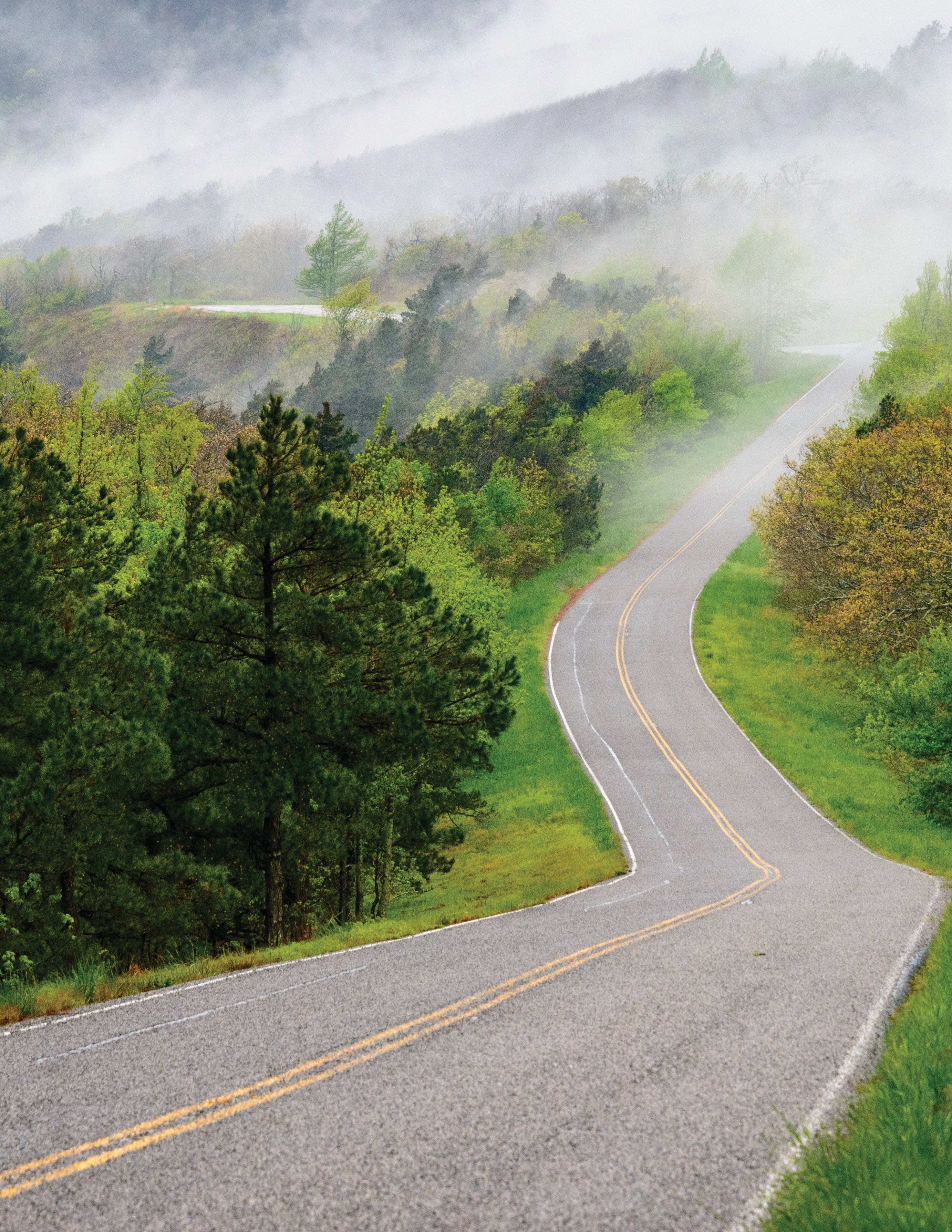 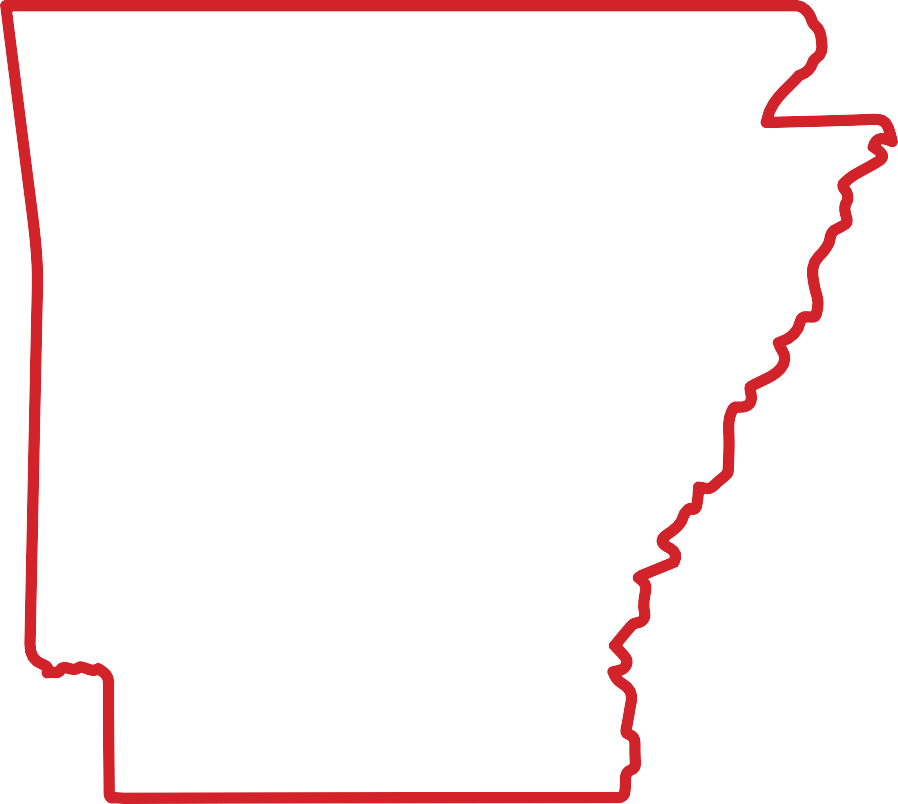 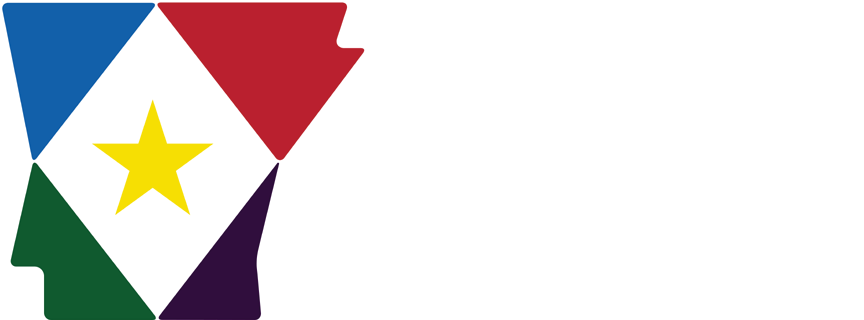 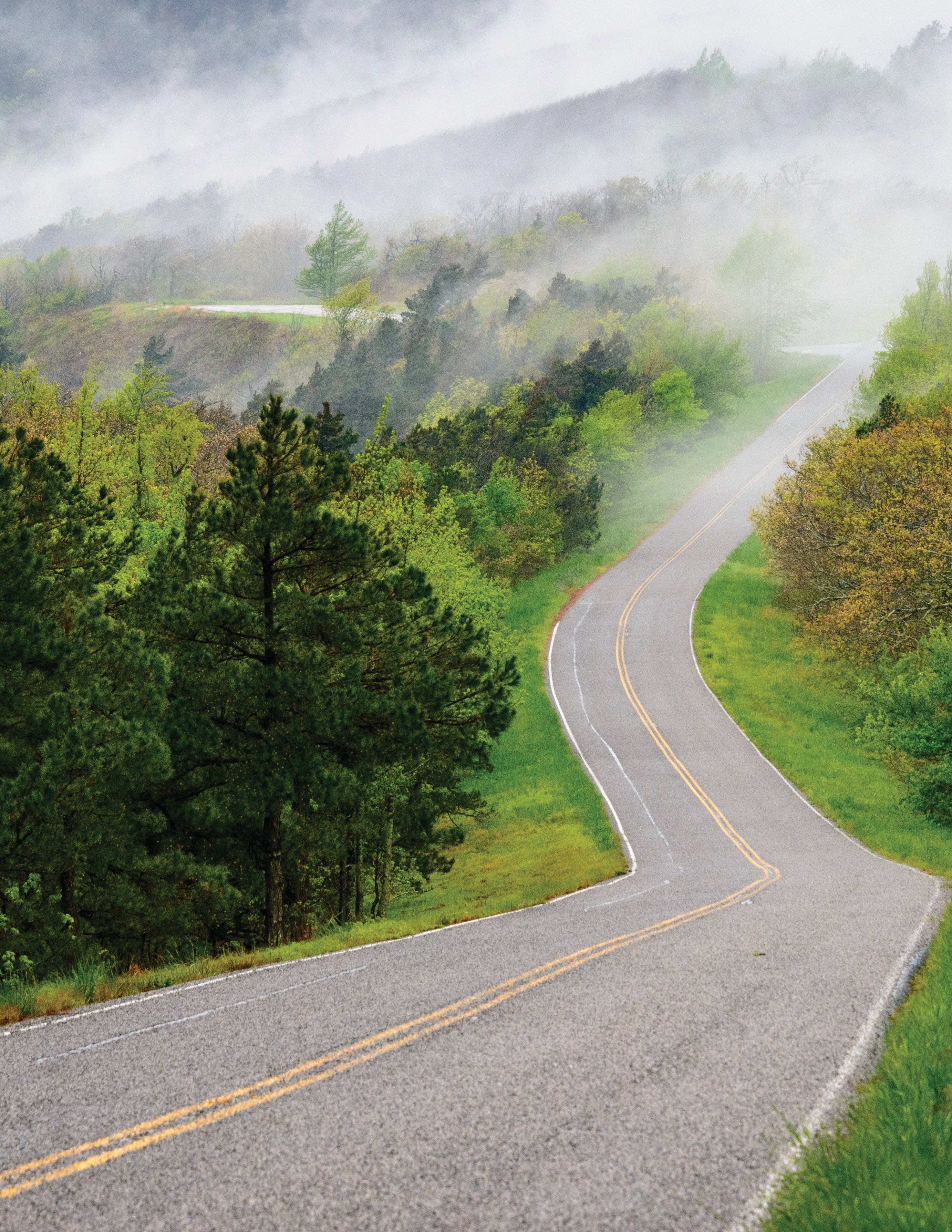 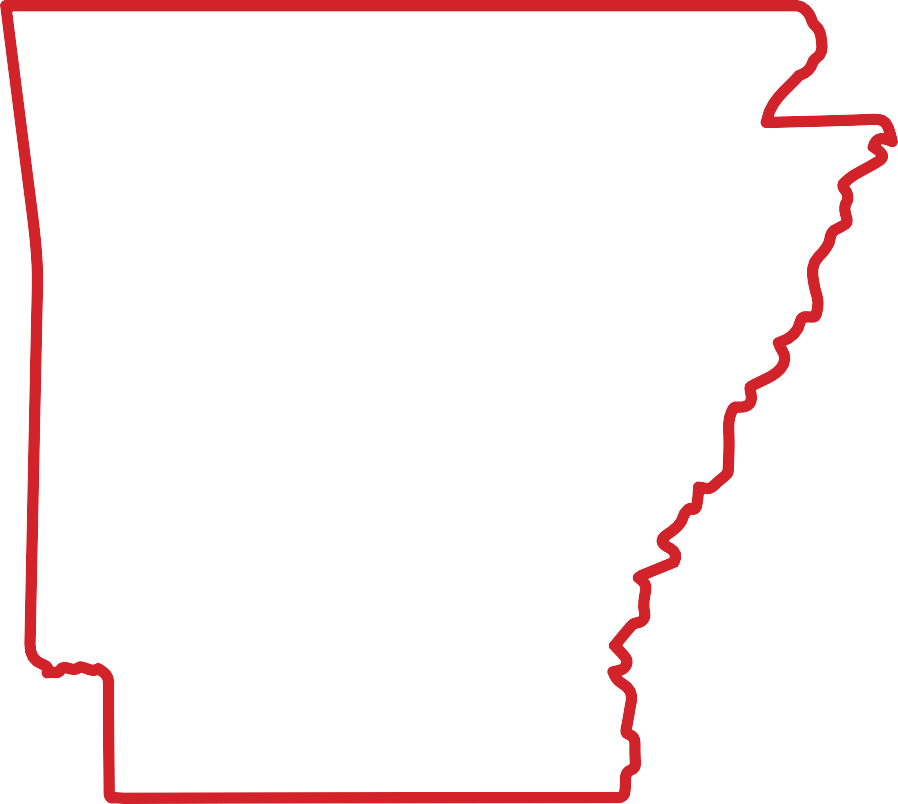 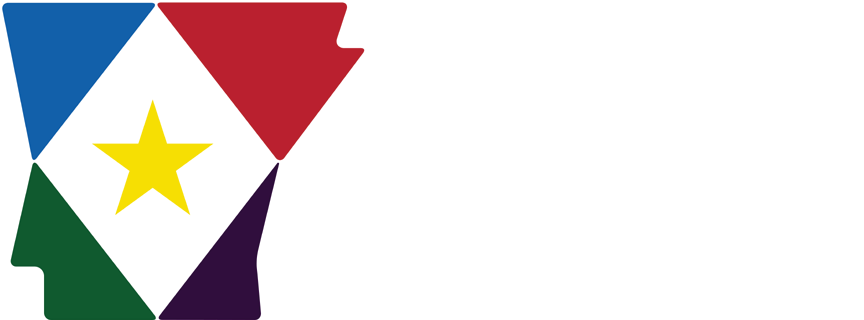 2	0	2	3 Lab rkaonsrasmarketReportWWW.DISCOVER.ARKANSAS.GOVTable of Contents	Technical Notes Arkansas Division ofWorkforce Services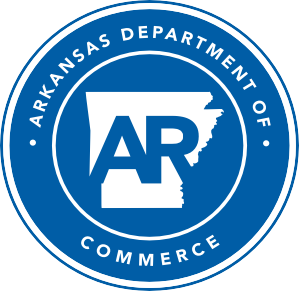 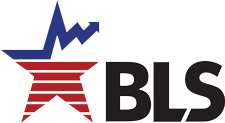 The Arkansas Labor Market is prepared monthly in conjunction with the U.S. Depart- ment of Labor, Bu- reau of Labor Statis- tics (BLS). The current month’s estimates are preliminary, while pre- vious month’s data is subject to revision.Estimates of nonfarm payroll jobs show the number of jobs by industry and reflect employment by place of work. Hours and earnings estimates are based on payroll and worker-hour data col- lected for production workers in manufactur- ing industries.Industries are classi- fied according to the North American In- dustry Classification System (NAICS). All estimates are based on a first quarter 2022 benchmark.Explanation of Terms and ConceptsMonthly Business Survey of EmployersA monthly sample sur- vey designed to pro- vide industry infor- mation on nonfarm payroll jobs. Data are compiled each month from mail surveys and telephone interviews conducted by the Bu- reau of Labor Statistics in cooperation with Department of Work- force Services. The data are based on establish- ment records and in- clude all workers, full- or part-time, who re- ceived pay during the payroll period which includes the 12th of the month. Approximately5,000 Arkansas busi- ness establishments are surveyed.Metropolitan  Statistical AreasA term applied by theU.S. Office of Manage- ment and Budget to counties that have one or more central cities and that meet specified criteria of population density, commuting patterns and social and economic integration.Current Population Survey (CPS)A monthly sample sur- vey of the population 16 years of age and over, designed to pro- vide data on the labor force, the employed and the unemployed. The survey is conduct- ed each month by the Bureau of the Census for BLS. The informa- tion is collected by trained interviewers from a sample of about 60,000 households. The data collected are based on the activity reported for the cal- endar week including the 12th of the month. Approximately 1,000 Arkansas households are represented in the sample survey.Civilian Labor ForceThe sum of all em- ployed and unem- ployed persons 16 years of age or older. Members of the Armed Forces are excluded.EmploymentAn estimate of the number of persons who worked any timefor pay or profit or worked 15 hours or more as unpaid work- ers in a family business during the calendar week which includes the 12th of the month. Also included are those who, although not working, had some job attachment and were not looking for work, and persons involved in labor management disputes.UnemploymentAn estimate of the number of persons who did not have a job, but were available for work and actively seek- ing work during the calendar week which includes the 12th of the month.Unemployment  RateThe number of unem- ployed as a percentage of the civilian labor force. Unemployment rates are calculated from unrounded data.Seasonal  AdjustmentA statistical technique applied to monthly data to eliminate changes that normally occur during the year due to seasonal events such as weather, ma- jor holidays, schedule shifts, harvest times, and the opening/clos- ing of schools.www.discover.arkansas.gov 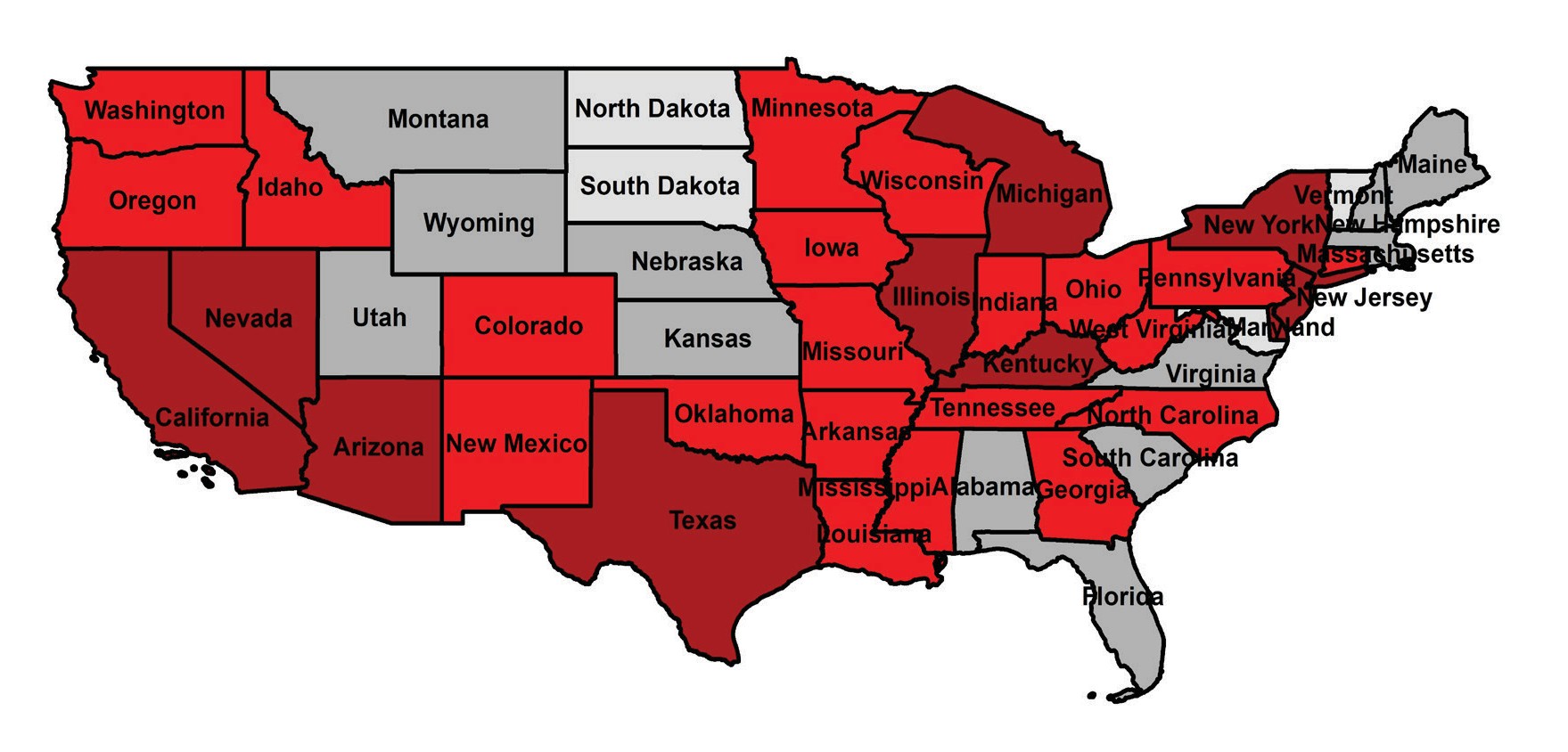 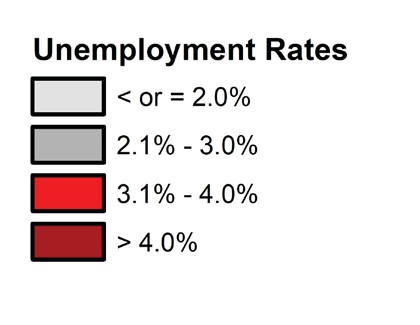 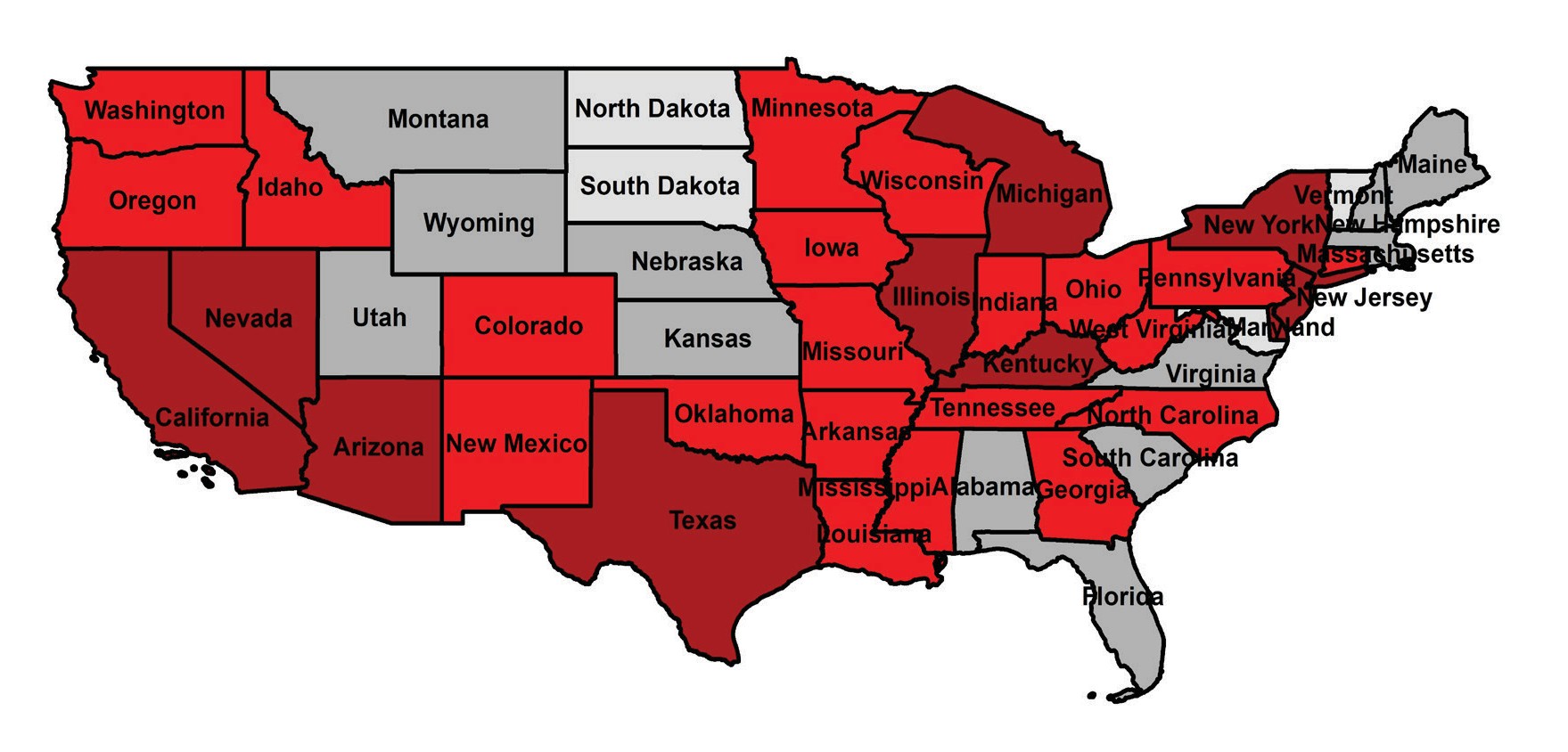 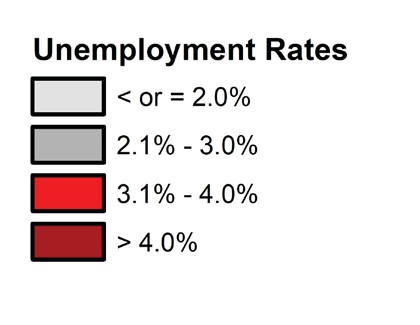 October Spotlight A Comparative Look at Unemployment RatesBetween September and October, seasonally adjusted unemployment rates increased in 26 states while remaining stable in 24 states and the District of Columbia. In October, unemployment rates ranged from a low of 1.7% in Maryland to a high of 5.4% in Nevada. Arkansas ranked 19th among states, with a jobless rate of 3.1% in October. Thirty-eight states, including Arkansas, posted jobless rates at or below the national rate of 3.9%.Compared to October 2022, unemployment rates have declined in 21 states. The largest rate decrease occurred in Maryland, down one and five-tenths of a percentage point. Twelve states and the District of Columbia reported rate increases, with New Jersey up one and three-tenths of a percentage point over-the-year. Arkansas’ unemployment rate is down four-tenths of a percentage point, from 3.5% in October 2022 to 3.1% in October 2023.Unemployment Rates by State (Seasonally Adjusted)October 2023State of Arkansas Civilian Labor Force SummaryThe Arkansas Division of Workforce Services, in conjunction with the Bureau of Labor Statistics, an- nounced Arkansas’ seasonally adjusted unemployment rate increased two-tenths of a percentage point, from 2.9% in September to 3.1% in October. At 3.9%, the United States’ jobless rate rose one-tenth of a percentage point between September and October.Arkansas’ civilian labor force added 803 in October, remaining at a record high level. Employment de- clined by 1,813 while unemployment rose 2,616, marking the third month in a row that more Arkansans are actively looking for work. The labor force participation rate was unchanged in October.Compared to October 2022, there are 27,041 more employed and 5,413 fewer unemployed Arkansans. The unemployment rate is down four-tenths of a percentage point, while the labor force participation rate has grown by three-tenths of a percentage point over the year.Civilian Labor Force EstimatesUnemployment Rates- Arkansas vs United States (Seasonally Adjusted)October: 2013 - 20238.0%7.0%6.0%5.0%4.0%3.0%2.0%1.0%0.0%201320142015	2016	2017201820192020	202120222023Arkansas	United StatesState of Arkansas Nonfarm Payroll JobsNot Seasonally Adjusted(In Thousands)State of Arkansas Nonfarm Payroll JobsMonthly Job Gains/Losses by Major Industry SectorSeptember 2023 - October 2023 (Not Seasonally Adjusted)Government Trade-Transport-UtilitiesConstruction Financial ActivitiesInformation Other ServicesPrivate Ed & Health Mining & LoggingProfessional & BusinessManufacturing Leisure & Hospitality-1,9002,0002,000-3,000	-2,000	-1,000	0	1,000	2,000	3,000Annual Job Gains/Losses by Major Industry SectorOctober 2022 - October 2023 (Not Seasonally Adjusted)Construction Private Ed & Health Leisure & HospitalityGovernment Other Services Mining & Logging Financial ActivitiesInformation Professional & BusinessManufacturing Trade-Transport-Utilities-5,100900-7,500	-5,000	-2,500	0	2,500	5,000	7,500	10,000State of Arkansas Production Workers- Hours and EarningsManufacturingDurable Goods and Nondurable Goods ManufacturingAverage Weekly Earnings in Manufacturing (Production Workers)October 2020 - October 2023$880.00$860.00$840.00$820.00$800.00$780.00$760.00$740.00$720.00$700.00$680.00$660.00Oct '20	Apr '21	Oct '21	Apr '22	Oct '22	Apr '23	Oct '23Metropolitan Statistical Areas Little Rock-North Little Rock-Conway MSAThe Little Rock-North Little Rock-Conway MSA = Faulkner, Grant, Lonoke, Perry, Pulaski, & Saline counties.Civilian Labor Force Estimates (Not Seasonally Adjusted)Nonfarm Payroll Jobs (Not Seasonally Adjusted)(In Thousands)370,000EmploymentJanuary 2021 - October 202370,000Jobs in Private Education & Health ServicesOctober: 2013 - 2023360,00065,000350,000340,000330,000320,000310,00060,00055,00050,00045,00040,000300,000J	F	M	A	M	J	J	A	S	O	N	D2021	2022	202335,000'13'14'15'16'17'18'19'20'21'22'23Metropolitan Statistical Areas Fayetteville-Springdale-Rogers MSAThe Fayetteville-Springdale-Rogers MSA = Benton, Madison, & Washington counties in Arkansas and McDonald county in Missouri.Civilian Labor Force Estimates (Not Seasonally Adjusted)Nonfarm Payroll Jobs (Not Seasonally Adjusted)(In Thousands)7.0%Unemployment RatesOctober: 2003 - 2023270,000Jobs in Service Providing IndustriesOctober 2020 - October 20236.0%	260,0005.0%	250,0004.0%	240,0003.0%	230,0002.0%	220,0001.0%	210,0000.0%'03	'05	'07	'09	'11	'13	'15	'17	'19	'21	'23200,000Oct '20	Apr '21	Oct '21	Apr '22	Oct '22	Apr '23	Oct '23Metropolitan Statistical Areas Fort Smith MSAThe Fort Smith MSA = Crawford & Sebastian counties in Arkansas & LeFlore & Sequoyah counties in Oklahoma.Civilian Labor Force Estimates (Not Seasonally Adjusted)Nonfarm Payroll Jobs (Not Seasonally Adjusted)(In Thousands)118,000EmploymentOctober 2020 - October 202319,000Jobs in ManufacturingOctober: 2013 - 2023116,00018,000114,000112,00017,000110,00016,000108,00015,000106,000104,000Oct '20	Apr '21	Oct '21	Apr '22	Oct '22	Apr '23	Oct '2314,000'13	'14	'15	'16	'17	'18	'19	'20	'21	'22	'23Metropolitan Statistical Areas Hot Springs MSAThe Hot Springs MSA = Garland County.Civilian Labor Force Estimates (Not Seasonally Adjusted)Nonfarm Payroll Jobs (Not Seasonally Adjusted)(In Thousands)3,000UnemploymentJanuary 2021 - October 20232,5002,0001,5001,000500-J	F	M	A	M	J	J	A	S	O	N	D2021	2022	2023Metropolitan Statistical Areas Jonesboro MSAThe Jonesboro MSA = Craighead & Poinsett counties.Civilian Labor Force Estimates (Not Seasonally Adjusted)Nonfarm Payroll Jobs (Not Seasonally Adjusted)(In Thousands)70,000Nonfarm Payroll JobsOctober: 2013 - 202365,00060,00055,00050,00045,00040,0002013	2014	2015	2016	2017	2018	2019	2020	2021	2022	2023Metropolitan Statistical Areas Pine Bluff MSAThe Pine Bluff MSA = Cleveland, Jefferson, & Lincoln counties.Civilian Labor Force Estimates (Not Seasonally Adjusted)Nonfarm Payroll Jobs (Not Seasonally Adjusted)(In Thousands)34,000EmploymentOctober 2020 - October 202333,00032,00031,00030,00029,00028,00027,00026,000Oct '20	Apr '21	Oct '21	Apr '22	Oct '22	Apr '23	Oct '23Metropolitan Statistical Areas Out-of-State MSACivilian Labor Force Estimates (Not Seasonally Adjusted) Memphis, TN-MS-AR MSAThe Memphis, TN-MS-AR MSA = Fayette, Shelby, & Tipton counties in Tennessee; Benton, Desoto, Marshall, Tate, & Tunica counties in Mississippi; & Crittenden County in Arkansas.Texarkana MSAThe Texarkana MSA= Bowie County in Texas & Little River & Miller counties in Arkansas.660,000Memphis MSA - Civilian Labor ForceOctober 2020 - October 20238.0%Texarkana MSA - Unemployment RatesOctober: 2013 - 20237.0%650,0006.0%640,0005.0%630,000	4.0%3.0%620,0002.0%610,0001.0%600,000Oct '20	Apr '21	Oct '21	Apr '22	Oct '22	Apr '23	Oct '230.0%'13	'14	'15	'16	'17	'18	'19	'20	'21	'22	'23Micropolitan Statistical Areas Civilian Labor Force EstimatesArkadelphia Micro = Clark County Batesville Micro = Independence County Blytheville Micro = Mississippi CountyCamden Micro = Calhoun & Ouachita counties El Dorado Micro = Union CountyForrest City Micro = St. Francis County Harrison Micro = Boone & Newton counties Helena-West Helena Micro = Phillips County Hope Micro = Hempstead & Nevada counties Magnolia Micro = Columbia CountyCity Labor Force StatisticsMalvern Micro = Hot Spring County Mountain Home Micro = Baxter County Paragould Micro = Greene County Russellville Micro = Pope & Yell counties Searcy Micro = White CountyCounty Labor Force Statistics Civilian Labor Force EstimatesNot Seasonally Adjusted(continued on Page 16)County Labor Force Statistics Civilian Labor Force Estimates(continued from Page 15)County Labor Force SummaryBetween September and October, unemployment rates declined in 72 of Arkansas’ 75 counties. Rates in two counties- Lee and Union- remained stable over the month while Johnson County reported a rate increase. Jobless rates ranged from a low of 1.9% in Washington County to a high of 5.5% in Phillips County.In October, thirty-four counties posted an unemployment rate at or below 3%. That is up sharply from 11 counties at or below 3% last month. For the 9th consecutive month, no county reported a jobless rate above seven percent.Compared to October 2022, unemployment rates are down in 32 Arkansas counties. Rates in- creased in 26 counties while 17 counties were unchanged compared to last year. Rate changes ranged from a one and five-tenths of a percentage point drop in Bradley County to a gain of one and three-tenths of a percentage point in Johnson County.County Unemployment Rates 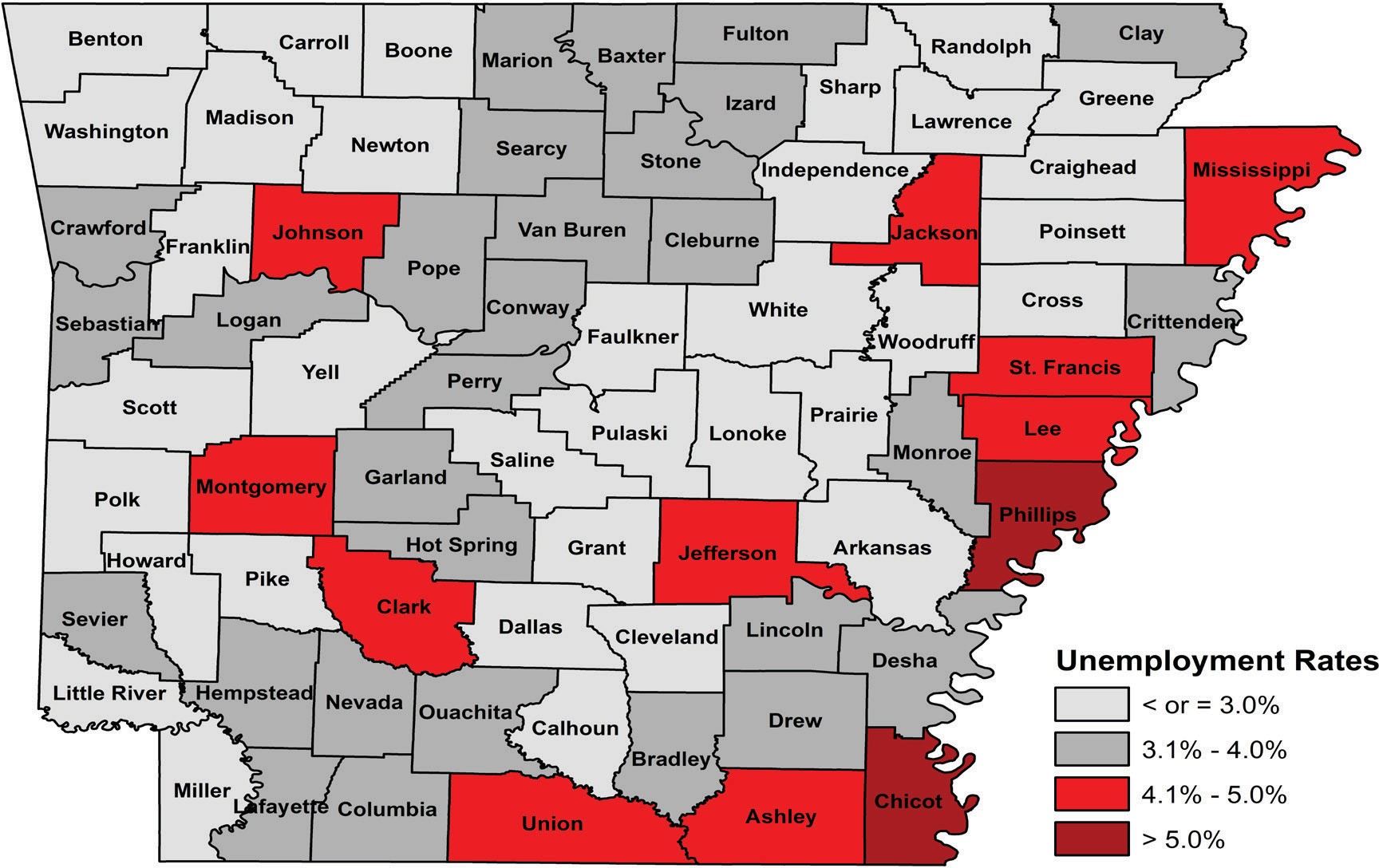 Ranked by Unemployment RatesOctober 2023 (Not Seasonally Adjusted)Local Workforce Development Areas Civilian Labor Force Estimates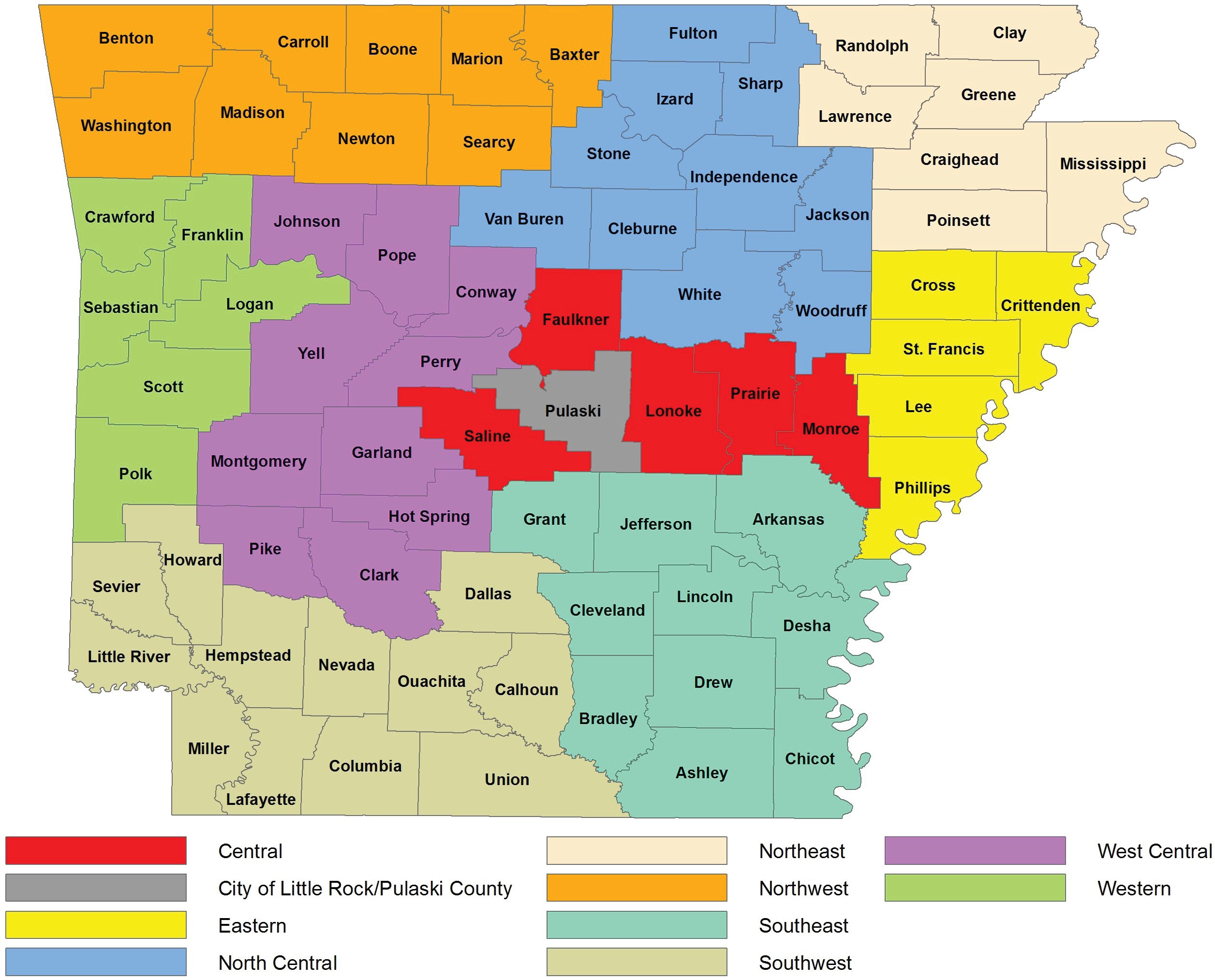 Oct 23Sep 23Oct 22Oct 23Sep 23Oct 22Civilian Labor Force1,393,1771,392,3741,371,549Civilian Labor Force1,385,6401,397,7591,371,646(NAICS)Oct 23Sep 23Oct 22OTMOTYTotal Nonfarm1370.41366.71358.73.711.7Goods Producing234.1233.3229.10.85.0Mining, Logging, & Construction72.371.064.51.37.8Mining & Logging5.05.05.10.0-0.1Construction67.366.059.41.37.9Specialty Trade Contractors42.141.136.81.05.3Manufacturing161.8162.3164.6-0.5-2.8Durable Goods77.978.379.7-0.4-1.8Nondurable Goods83.984.084.9-0.1-1.0Service Providing1136.31133.41129.62.96.7Trade, Transportation & Utilities270.8268.8275.92.0-5.1Wholesale Trade54.153.753.10.41.0Retail Trade141.4140.2144.91.2-3.5Transport, Warehousing & Utilities75.374.977.90.4-2.6Information11.711.313.00.4-1.3Financial Activities70.970.471.70.5-0.8Finance & Insurance55.955.756.70.2-0.8Real Estate & Rental & Leasing15.014.715.00.30.0Professional & Business Services152.8153.2154.4-0.4-1.6Professional, Scientific & Technical50.049.448.00.62.0Management of Companies41.541.938.4-0.43.1Administrative & Support Services61.361.968.0-0.6-6.7Private Education & Health Services210.3210.2203.40.16.9Private Educational Services19.619.319.10.30.5Health Care & Social Assistance190.7190.9184.3-0.26.4Ambulatory Health Care68.267.663.40.64.8Social Assistance39.339.537.8-0.21.5Leisure & Hospitality131.2133.1125.3-1.95.9Arts, Entertainment & Recreation14.214.813.0-0.61.2Accommodation & Food Services117.0118.3112.3-1.34.7Accommodation Services11.812.211.4-0.40.4Food Services105.2106.1100.9-0.94.3Other Services74.474.273.30.21.1Government214.2212.2212.62.01.6Federal Government21.721.520.60.21.1State Government77.877.678.10.2-0.3State Gov, Educational Services31.731.531.80.2-0.1State Gov, Excluding Education46.146.146.30.0-0.2Local Government114.7113.1113.91.60.8Local Gov, Educational Services70.969.170.51.80.4Local Gov, Excluding Education43.844.043.4-0.20.4Oct 23Sep 23Oct 22OTMOTYCivilian Labor Force363,637365,701360,028-2,0643,609Employment353,738354,470350,059-7323,679Unemployment9,89911,2319,969-1,332-70Unemployment Rate2.7%3.1%2.8%-0.4%-0.1%NAICS	Oct 23Sep 23Oct 22OTMOTYTotal Nonfarm	388.7386.3383.62.45.1Goods Producing	41.141.039.40.11.7Mining, Logging & Construction	21.221.219.20.02.0Manufacturing	19.919.820.20.1-0.3Service Providing	347.6345.3344.22.33.4Trade, Transportation & Utilities	76.876.578.60.3-1.8Wholesale Trade	18.618.318.10.30.5Retail Trade	37.037.238.9-0.2-1.9Trans., Warehousing & Utilities	21.221.021.60.2-0.4Information	5.65.45.80.2-0.2Financial Activities	24.724.625.10.1-0.4Professional & Business Services	47.947.648.70.3-0.8Private Education & Health Services	66.065.662.90.43.1Leisure & Hospitality	36.736.933.9-0.22.8Other Services	19.819.719.30.10.5Government	70.169.069.91.10.2Federal Government	10.410.39.80.10.6State Government	34.334.134.50.2-0.2Local Government	25.424.625.60.8-0.2Oct 23Sep 23Oct 22OTMOTYCivilian Labor Force316,488318,652309,213-2,1647,275Employment310,037310,827303,221-7906,816Unemployment6,4517,8255,992-1,374459Unemployment Rate2.0%2.5%1.9%-0.5%0.1%NAICS	Oct 23Sep 23Oct 22OTMOTYTotal Nonfarm	314.0312.1305.71.98.3Goods Producing	49.049.247.5-0.21.5Mining, Logging & Construction	16.916.915.40.01.5Manufacturing	32.132.332.1-0.20.0Service Providing	265.0262.9258.22.16.8Trade, Transportation & Utilities	64.363.664.50.7-0.2Wholesale Trade	14.514.414.10.10.4Retail Trade	29.128.729.40.4-0.3Trans., Warehousing & Utilities	20.720.521.00.2-0.3Information	2.32.22.40.1-0.1Financial Activities	10.310.210.40.1-0.1Professional & Business Services	60.460.959.0-0.51.4Private Education & Health Services	35.435.333.80.11.6Leisure & Hospitality	31.430.730.20.71.2Other Services	16.316.115.60.20.7Government	44.643.942.30.72.3Federal Government	3.23.22.90.00.3State Government	21.020.519.40.51.6Local Government	20.420.220.00.20.4Oct 23Sep 23Oct 22OTMOTYCivilian Labor Force120,155120,494118,196-3391,959Employment115,861115,901114,741-401,120Unemployment4,2944,5933,455-299839Unemployment Rate3.6%3.8%2.9%-0.2%0.7%NAICS	Oct 23Sep 23Oct 22OTMOTYTotal Nonfarm	116.1115.6115.50.50.6Goods Producing	24.424.324.10.10.3Mining, Logging & Construction	5.85.75.40.10.4Manufacturing	18.618.618.70.0-0.1Service Providing	91.791.391.40.40.3Trade, Transportation & Utilities	24.324.224.70.1-0.4Wholesale Trade	5.05.04.90.00.1Retail Trade	12.812.713.00.1-0.2Trans., Warehousing & Utilities	6.56.56.80.0-0.3Information	1.41.41.40.00.0Financial Activities	4.24.24.30.0-0.1Professional & Business Services	11.110.911.90.2-0.8Private Education & Health Services	18.318.317.70.00.6Leisure & Hospitality	10.310.39.70.00.6Other Services	3.73.73.60.00.1Government	18.418.318.10.10.3Federal Government	1.41.41.30.00.1State Government	2.32.32.50.0-0.2Local Government	14.714.614.30.10.4Oct 23Sep 23Oct 22OTMOTYCivilian Labor Force41,62542,06841,769-443-144Employment40,31940,53240,351-213-32Unemployment1,3061,5361,418-230-112Unemployment Rate3.1%3.7%3.4%-0.6%-0.3%Oct 23Sep 23Oct 22OTMOTY41.641.441.30.20.34.74.74.70.00.036.936.736.60.20.34.24.14.20.10.0Oct 23Sep 23Oct 22OTMOTYCivilian Labor Force68,10568,91267,858-807247Employment66,44966,97066,221-521228Unemployment1,6561,9421,637-28619Unemployment Rate2.4%2.8%2.4%-0.4%0.0%Oct 23Sep 23Oct 22OTMOTY65.165.164.70.00.411.711.912.1-0.2-0.453.453.252.60.20.89.39.39.30.00.0Oct 23Sep 23Oct 22OTMOTYCivilian Labor Force32,06532,40432,191-339-126Employment30,81531,02830,750-21365Unemployment1,2501,3761,441-126-191Unemployment Rate3.9%4.2%4.5%-0.3%-0.6%Oct 23Sep 23Oct 22OTMOTY31.831.731.50.10.35.55.55.40.00.126.326.226.10.10.28.68.68.60.00.0Oct 23Sep 23Oct 22OTMOTYCivilian Labor Force623,856623,536623,711320145Employment597,581598,061597,735-480-154Unemployment26,27525,47525,976800299Unemployment Rate4.2%4.1%4.2%-0.1%0.0%Oct 23Sep 23Oct 22OTMOTYCivilian Labor Force63,08663,28962,240-203846Employment60,85360,82459,737291,116Unemployment2,2332,4652,503-232-270Unemployment Rate3.5%3.9%4.0%-0.4%-0.5%Not Seasonally AdjustedOctober 2023		September 2023		October 2022 Micro Area	CLF	Emp Unemp Rate	CLF		Emp Unemp Rate	CLF		Emp Unemp RateNot Seasonally AdjustedOctober 2023		September 2023		October 2022 Micro Area	CLF	Emp Unemp Rate	CLF		Emp Unemp Rate	CLF		Emp Unemp RateNot Seasonally AdjustedOctober 2023		September 2023		October 2022 Micro Area	CLF	Emp Unemp Rate	CLF		Emp Unemp Rate	CLF		Emp Unemp RateNot Seasonally AdjustedOctober 2023		September 2023		October 2022 Micro Area	CLF	Emp Unemp Rate	CLF		Emp Unemp Rate	CLF		Emp Unemp RateNot Seasonally AdjustedOctober 2023		September 2023		October 2022 Micro Area	CLF	Emp Unemp Rate	CLF		Emp Unemp Rate	CLF		Emp Unemp RateNot Seasonally AdjustedOctober 2023		September 2023		October 2022 Micro Area	CLF	Emp Unemp Rate	CLF		Emp Unemp Rate	CLF		Emp Unemp RateNot Seasonally AdjustedOctober 2023		September 2023		October 2022 Micro Area	CLF	Emp Unemp Rate	CLF		Emp Unemp Rate	CLF		Emp Unemp RateNot Seasonally AdjustedOctober 2023		September 2023		October 2022 Micro Area	CLF	Emp Unemp Rate	CLF		Emp Unemp Rate	CLF		Emp Unemp RateNot Seasonally AdjustedOctober 2023		September 2023		October 2022 Micro Area	CLF	Emp Unemp Rate	CLF		Emp Unemp Rate	CLF		Emp Unemp RateNot Seasonally AdjustedOctober 2023		September 2023		October 2022 Micro Area	CLF	Emp Unemp Rate	CLF		Emp Unemp Rate	CLF		Emp Unemp RateNot Seasonally AdjustedOctober 2023		September 2023		October 2022 Micro Area	CLF	Emp Unemp Rate	CLF		Emp Unemp Rate	CLF		Emp Unemp RateNot Seasonally AdjustedOctober 2023		September 2023		October 2022 Micro Area	CLF	Emp Unemp Rate	CLF		Emp Unemp Rate	CLF		Emp Unemp RateNot Seasonally AdjustedOctober 2023		September 2023		October 2022 Micro Area	CLF	Emp Unemp Rate	CLF		Emp Unemp Rate	CLF		Emp Unemp RateArkadelphia Micro8,7208,3473734.38,8778,4714064.68,5048,1783263.8Batesville Micro16,94716,4974502.717,14616,6075393.116,57616,1264502.7Blytheville Micro17,05216,3447084.217,14116,3857564.416,46015,7587024.3Camden Micro11,95811,5843743.112,09311,6694243.511,90311,4844193.5El Dorado Micro14,75514,1126434.414,89914,2416584.414,73114,0896424.4Forrest City Micro7,3977,0533444.77,5037,1393644.97,4527,1103424.6Harrison Micro19,15718,6694882.519,31418,7006143.219,12418,6494752.5Helena-West Helena Micro5,1944,9102845.55,2294,9293005.75,5365,2023346.0Hope Micro12,73512,3373983.112,91712,4664513.512,90812,5193893.0Magnolia Micro8,9148,5963183.69,0198,6413784.28,9068,5803263.7Malvern Micro13,75513,3304253.113,91313,4294843.513,74513,3174283.1Mountain Home Micro16,99116,4725193.117,31416,6876273.616,38415,8675173.2Paragould Micro19,86419,3395252.620,15319,5166373.219,71719,1975202.6Russellville Micro37,41436,2051,2093.237,63836,2331,4053.735,64034,5661,0743.0Searcy Micro34,03333,0459882.934,41233,2551,1573.434,15033,1619892.9Bella Vista13,55713,2373202.413,66013,2663942.913,24512,9393062.3Benton18,06517,6624032.218,18117,6974842.717,89017,4744162.3Bentonville32,99832,3726261.933,19832,4427562.332,18231,6435391.7Blytheville5,7315,4712604.55,7825,4852975.15,5455,2752704.9Cabot12,19911,9242752.312,30411,9513532.912,12311,8163072.5Conway35,15934,2788812.535,37434,3461,0282.934,80533,9318742.5El Dorado6,4336,0733605.66,4576,1283295.16,3806,0633175.0Fayetteville53,93652,7961,1402.154,34552,9061,4392.652,67651,6191,0572.0Fort Smith38,69837,3701,3283.438,98837,4871,5013.838,29337,3209732.5Hot Springs15,45314,9205333.415,61714,9996184.015,49014,9325583.6Jacksonville11,81311,3934203.611,89511,4174784.011,69911,2714283.7Jonesboro41,06840,0391,0292.541,52040,3521,1682.840,87839,8869922.4Little Rock98,54995,6202,9293.099,00595,8183,1873.297,63094,5943,0363.1North Little Rock30,41529,4041,0113.330,54429,4651,0793.530,05329,0889653.2Paragould12,63412,2913432.712,82312,4034203.312,54312,2003432.7Pine Bluff15,04814,3097394.915,17714,4097685.115,07414,2668085.4Rogers40,45839,7147441.840,71939,8019182.339,58138,8217601.9Russellville13,45113,0454063.013,55613,0535033.712,81512,4373782.9Searcy10,2609,9792812.710,38910,0423473.310,28910,0142752.7Sherwood16,45816,0474112.516,53216,0804522.716,30315,8754282.6Springdale42,95742,1637941.843,23142,2519802.341,96641,2217451.8Texarkana, AR12,93212,5054273.312,98812,5254633.612,79312,3394543.5Van Buren10,3129,9933193.110,41810,0263923.810,2339,9862472.4West Memphis9,9809,5644164.210,0959,6724234.210,0529,6124404.4October 2023October 2023September 2023September 2023October 2022October 2022CountyCLFEmp UnempEmp UnempRateCLFEmp UnempEmp UnempRateCLFEmp UnempEmp UnempRateArkansas9,1698,9711982.29,2519,0092422.69,3889,1422462.6Ashley6,4776,1633144.86,5886,2503385.16,7516,3993525.2Baxter16,99116,4725193.117,31416,6876273.616,38415,8675173.2Benton157,698154,4433,2552.1158,728154,7803,9482.5154,017150,9683,0492.0Boone15,93815,5393992.516,07215,5665063.115,91515,5163992.5Bradley4,0013,8521493.74,0783,9091694.14,0153,8062095.2Calhoun2,3552,297582.52,3852,314713.02,3592,285743.1Carroll12,59612,3112852.312,79312,4263672.912,69712,4052922.3Chicot2,8262,6831435.12,8742,7181565.42,9052,7581475.1Clark8,7208,3473734.38,8778,4714064.68,5048,1783263.8Clay5,3795,2021773.35,4665,2532133.95,3855,2111743.2Cleburne8,9998,7192803.19,2038,8563473.88,9458,6313143.5Cleveland3,0552,972832.73,0972,9911063.43,0852,9741113.6Columbia8,9148,5963183.69,0198,6413784.28,9068,5803263.7Conway8,4028,1402623.18,4978,1823153.78,3278,0702573.1Craighead58,06756,6961,3712.458,75157,1401,6112.757,83956,4791,3602.4Crawford26,44025,5768643.326,63725,6609773.726,25625,5567002.7Crittenden20,40019,5988023.920,65219,8208324.020,45819,6967623.7Cross6,7986,5991992.96,8856,6542313.46,8576,6352223.2Dallas2,6582,577813.02,6942,601933.52,6892,596933.5Desha4,9264,7321943.94,9404,7352054.14,9644,7422224.5Drew7,7107,4522583.37,8007,5122883.77,4697,1812883.9Faulkner63,83762,2621,5752.564,27362,3861,8872.963,21761,6311,5862.5Franklin7,5217,3122092.87,5587,3102483.37,4917,2772142.9Fulton4,5884,4471413.14,6454,4741713.74,9964,8601362.7Garland41,62540,3191,3063.142,06840,5321,5363.741,76940,3511,4183.4Grant8,5348,3232112.58,5938,3432502.98,4818,2432382.8Greene19,86419,3395252.620,15319,5166373.219,71719,1975202.6Hempstead9,3199,0342853.19,4509,1283223.49,4419,1682732.9Hot Spring13,75513,3304253.113,91313,4294843.513,74513,3174283.1Howard5,2095,0521573.05,3175,1251923.65,3005,1231773.3Independence16,94716,4974502.717,14616,6075393.116,57616,1264502.7Izard4,6544,4761783.84,7064,4932134.54,5834,3792044.5Jackson5,3255,0802454.65,4235,1662574.75,4525,2052474.5Jefferson25,34724,3001,0474.125,59324,4701,1234.425,41424,2271,1874.7Johnson10,1599,6924674.610,1289,7284003.910,0179,6893283.3Lafayette2,2422,153894.02,2582,1571014.52,3242,2211034.4Lawrence6,9786,7752032.97,0596,8122473.56,9216,7152063.0Lee2,5472,4271204.72,5572,4361214.72,5322,4311014.0Lincoln3,6633,5431203.33,7143,5671474.03,6923,5491433.9Little River5,2225,0681542.95,2595,0791803.45,1684,9951733.3Logan8,3138,0202933.58,4578,1253323.98,2017,9432583.1Lonoke34,64333,8028412.434,88233,8791,0032.934,30933,4958142.4Madison8,0737,9011722.18,1387,9212172.77,9267,7711552.0Marion6,0865,8722143.56,2035,9562474.06,3056,0992063.3Miller18,85018,2805703.018,95118,3096423.418,67218,0376353.4October 2023October 2023September 2023September 2023October 2022October 2022CountyCLFEmp UnempEmp UnempRateCLFEmp UnempEmp UnempRateCLFEmp UnempEmp UnempRateMississippi17,05216,3447084.217,14116,3857564.416,46015,7587024.3Monroe2,4692,393763.12,5202,426943.72,5422,4421003.9Montgomery2,8782,7561224.22,9522,8081444.92,7922,6841083.9Nevada3,4163,3031133.33,4673,3381293.73,4673,3511163.3Newton3,2193,130892.83,2423,1341083.33,2093,133762.4Ouachita9,6039,2873163.39,7089,3553533.69,5449,1993453.6Perry4,2854,1381473.44,3064,1471593.74,2214,1041172.8Phillips5,1944,9102845.55,2294,9293005.75,5365,2023346.0Pike4,0513,9291223.04,1283,9861423.43,9763,8601162.9Poinsett10,0389,7532852.810,1619,8303313.310,0199,7422772.8Polk7,9337,6922413.08,0317,7472843.57,8637,6282353.0Pope29,12928,1659643.329,29628,1841,1123.827,69326,8528413.0Prairie3,5723,475972.73,5943,4811133.13,5933,503902.5Pulaski191,575185,9105,6653.0192,509186,2946,2153.2189,707183,9145,7933.1Randolph7,1156,9032123.07,1926,9462463.47,1556,9571982.8St. Francis7,3977,0533444.77,5037,1393644.97,4527,1103424.6Saline60,76359,3031,4602.461,13859,4211,7172.860,09358,6721,4212.4Scott4,4404,3171232.84,4834,3351483.34,2754,186892.1Searcy2,8672,7651023.63,0022,8881143.82,8102,6961144.1Sebastian55,72453,8331,8913.456,05654,0022,0543.755,20553,7611,4442.6Sevier5,4885,3071813.35,5895,3712183.95,4615,2871743.2Sharp5,9555,7861692.86,0595,8332263.75,8795,6891903.2Stone4,4514,3071443.24,5274,3541733.84,6134,4611523.3Union14,75514,1126434.414,89914,2416584.414,73114,0896424.4Van Buren6,0335,8322013.36,1155,8842313.85,9765,7652113.5Washington139,228136,5742,6541.9140,215136,8583,3572.4136,074133,5282,5461.9White34,03333,0459882.934,41233,2551,1573.434,15033,1619892.9Woodruff2,8712,785863.02,8972,800973.32,8382,764742.6Yell8,2858,0402453.08,3428,0492933.57,9477,7142332.9